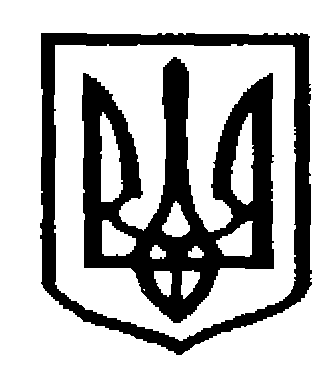 У К Р А Ї Н АЧернівецька міська радаУправлiння освітивул. Героїв Майдану, 176, м. Чернівці, 58029 тел./факс (0372) 53-30-87  E-mail: osvitacv@gmail.com  Код ЄДРПОУ №02147345Про проведення нарадиз директорами закладівзагальної середньої освіти      Відповідно до листа Управління Державної служби якості освіти у Чернівецькій області від 20.09.2022 №01-16/324, Управління освіти Чернівецької міської ради інформує про те, що 23 вересня 2022 р. о 14:00 Управління Державної служби якості освіти проведе нараду для керівників закладів загальної середньої освіти.      Питання для розгляду:1. Окремі аспекти управлінської діяльності директорів закладів за результатами інституційних аудитів.2. Про результати моніторингу забезпечення функціонування державної мови в закладах загальної середньої освіти.3. Різне.    Запрошуємо керівників закладів освіти приєднатися до активностей відповідно до розподілу закладів у локаціях. Директорів закладів освіти, у яких організовано локації, просимо забезпечити підключення за надісланим покликанням на платформі Zoom.      Звертаємо вашу увагу, що реєстрація директорів є обов’язковою до початку наради і здійснюватиметься за покликанням:https://docs.google.com/forms/d/e/1FAIpQLSetC3N60CpPtNq0sUneO4Y01O-fPqjgZxyfj5ZV1gIcNHHnYA/viewform Додаток:  на 1 арк. в 1 прим.Начальник Управління                                                            Ірина ТКАЧУКДодатокдо листа Управління освітивід 21.09.2022 № № 01-31/Розподіл закладів освіти за локаціями для підключення директорів закладів загальної середньої освіти до наради 23 вересня 2022 року 21.09.2022 р.  № 01-31/1812Директорам закладів загальної середньої освітиЧернівецької міської територіальної  громади №з/пНазва локаціїНазва закладів освітиЗОШ 1ліцеї  1,6,11,12,14,15;  ЗОШ 16Ліцей 16ліцей 9; гімназії 3,4; НВК «Лідер»ПШ «Соломон»Ліцей 5ліцеї  2,3,7,10; гімназія 2; ЗОШ  3,4,33; ПШ «Глорія»Ліцей 8ліцеї  4,19;  ЗОШ 20; 30; ПШ «Гармонія»Ліцей 13ліцеї 17,18,20;  ПШ «ЮНІК»ЗОШ 25ЗОШ 8,10; ЧВСЛІЗОШ 38ліцей 21; гімназія 6;  ЗОШ 31,37Гімназія 5гімназія 1; ЗОШ 28; ПШ «Надія»Коровійський ліцей Коровійський ліцей Чорнівський НВКЧорнівський НВК